Union particulière pour la classification internationale des produits et des services aux fins de l’enregistrement des marques 
(Union de Nice)Comité d’expertsTrente-troisième sessionGenève, 1er – 5 mai 2023PROJET D’ORDRE DU JOURétabli par le SecrétariatOuverture de la session Élection d’un président et de deux vice-présidentsAdoption de l’ordre du jour
		Voir le présent document.Examen des propositions du groupe 1 (approbation à la majorité des quatre cinquièmes) après le vote 1 dans le NCLRMS
		Voir NCLRMS.Examen des propositions du groupe 2 après le vote 1 dans le NCLRMS
		Voir NCLRMS.Examen d’une proposition de modification du règlement intérieur du comité d’experts
		Voir le projet CE332, annexe 1.Évaluation du processus de révision de la classification de Nice
		Voir le projet CE332, annexe 2.Prochaine session du comité d’expertsClôture de la session[Fin du document]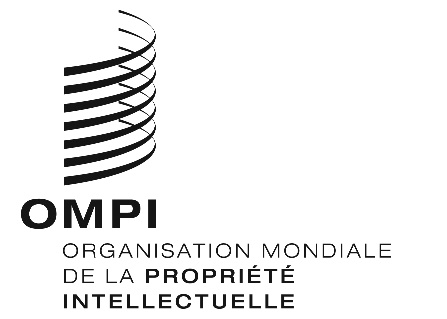 FCLIM/CE/33/1 PROV.  CLIM/CE/33/1 PROV.  CLIM/CE/33/1 PROV.  ORIGINAL : ANGLAISORIGINAL : ANGLAISORIGINAL : ANGLAISDATE : 3 février 2023DATE : 3 février 2023DATE : 3 février 2023